    --        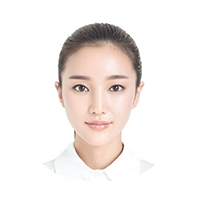 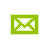 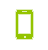 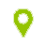 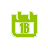 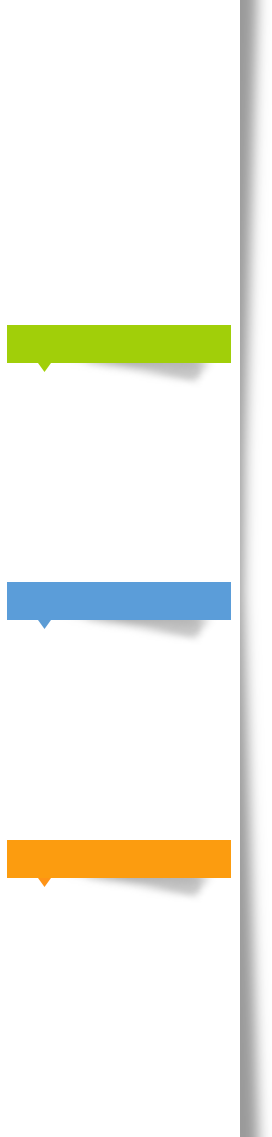 